Средняя группа «Колокольчики»Тема: «Книжкина неделя» с 01.06 - 05.06.20гВоспитатели: Варданян Вартуш Славиковна                  Бамбурова Олеся ИгоревнаДень неделиТема дня. РесурсыПродуктыПн 1.06«День защиты детей»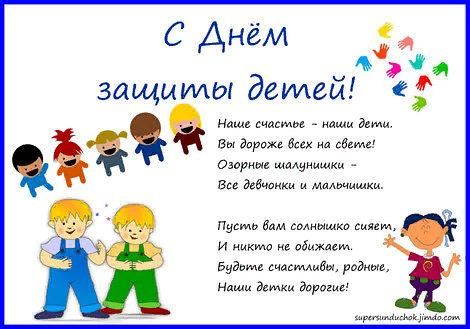 https://youtu.be/oR6Cl0xS0ZAОбъяснить детям, для чего нужны библиотеки; рассказать о том, что нужно беречь книги и о том, как много людей разных профессий трудятся над созданием книг.Вт 2.06«Добрые сказки в книжках»https://www.youtube.com/watch?v=J9StY56ZUk4https://www.culture.ru/poems/117/uekhali Посмотреть мультфильм.Прочитайте стихотворение детямСр 3.06«В стране геометрических фигур»https://youtu.be/8PnUiao_x4MПосмотреть познавательное видео.Чт 4.06«Любимый сказочный герой»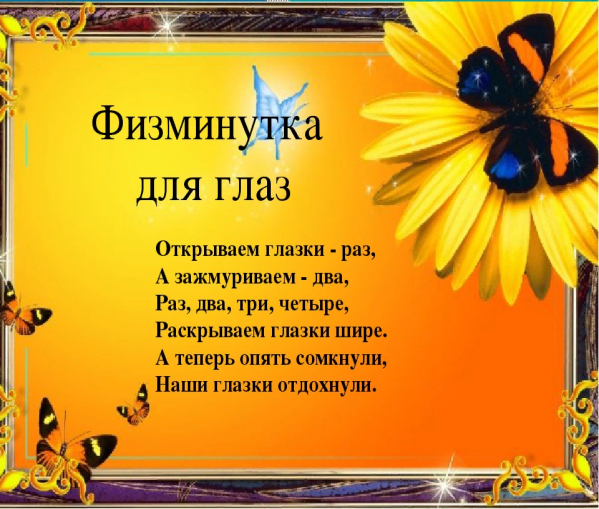 Рисование мелом на асфальтеФизкультминутка для глаз (выполнение движений в соответствии с текстом).Пт 5.06«Чудесный мир детства»Подвижная игра «Сова»https://www.youtube.com/watch?v=rgSNmapyrHwДети выбирают водящего-сову, которая садится в гнездо и спит. В это время, дети начинают бегать и прыгать. Затем ведущий говорит: «Ночь!» Сова открывает глаза и начинает летать. Все играющие сразу должны замереть. Кто пошевелится или засмеется становится совой.Посмотреть мультфильм.